Моу Вахромеевская СОШКамешковского района Владимирской областиРазработка урока  изобразительного искусства 6 класспо теме «Пейзаж в графике Владимирского художника творчества Б.Ф. Французова.»материалы подготовлены учителем изобразительного искусства   Яковлевой Н.А.                                                   п. М-ГорькогоТема«Пейзаж в графике Владимирского художника творчества Б.Ф. Французова.»«Пейзаж в графике Владимирского художника творчества Б.Ф. Французова.»Учитель Яковлева Н.А.Яковлева Н.А.ЦельСоздать условия для усвоения новых знаний и формирования навыков практической самостоятельной работыСоздать условия для усвоения новых знаний и формирования навыков практической самостоятельной работыЗадачиО: Способствовать закреплению и расширению  знаний по теме "Пейзаж в графике", –, отмечать выразительные средства изображения, их воздействие на чувство зрителя; формировать умение анализировать произведения живописи и художественные тексты;В: Способствовать мобилизации знаний и опыта. – умение видеть красоту окружающего мира,– уважение к труду, таланту великих художников,– патриотическое воспитание: гордость за свое Отечество;Р: Способствовать коррекции речи, совершенствовать навыки публичного выступления, генерирования идей, аргументированного спора;при необходимости способствовать слуховой и речевой коррекции.О: Способствовать закреплению и расширению  знаний по теме "Пейзаж в графике", –, отмечать выразительные средства изображения, их воздействие на чувство зрителя; формировать умение анализировать произведения живописи и художественные тексты;В: Способствовать мобилизации знаний и опыта. – умение видеть красоту окружающего мира,– уважение к труду, таланту великих художников,– патриотическое воспитание: гордость за свое Отечество;Р: Способствовать коррекции речи, совершенствовать навыки публичного выступления, генерирования идей, аргументированного спора;при необходимости способствовать слуховой и речевой коррекции.Предварительная подготовкаПрезентация по теме творчество Бориса  ФранцузоваПодготовка листов для работы в технике "Граттаж"Презентация по теме творчество Бориса  ФранцузоваПодготовка листов для работы в технике "Граттаж"ОборудованиеМультимедийный проектор, экран, ноутбук, рефлекторы, рабочие листы, Мультимедийный проектор, экран, ноутбук, рефлекторы, рабочие листы, Формируемые компетенцииСпособствовать формированию  ключевых компетенций:Коммуникативной : умение вступать в контакт с другим  человеком.Информационной: критическое отношение к информации, обобщение, анализ и др. действия  с ней.Кооперативной : понимание значении общих усилий как условие успешного выполнения общего дела. Умение совместно работать, давать оценки.Проблемная: концентрация внимания на поиск решения поставленного вопроса.Способствовать формированию  ключевых компетенций:Коммуникативной : умение вступать в контакт с другим  человеком.Информационной: критическое отношение к информации, обобщение, анализ и др. действия  с ней.Кооперативной : понимание значении общих усилий как условие успешного выполнения общего дела. Умение совместно работать, давать оценки.Проблемная: концентрация внимания на поиск решения поставленного вопроса.Ход урокаХод урокаОрганизационный момент.Добрый день! Садитесь! 1Организационный момент.Добрый день! Садитесь! 1( Рефлексия)У вас на стола лежат веера ( рефлекторы), выберите пуговицу того цвета, который сейчас отражает ваше настроение. Спасибо!Прежде чем приступить к новой теме, посмотрим, на сколько, хорошо вы усвоили материал прошлого урока.( Рефлексия)У вас на стола лежат веера ( рефлекторы), выберите пуговицу того цвета, который сейчас отражает ваше настроение. Спасибо!Прежде чем приступить к новой теме, посмотрим, на сколько, хорошо вы усвоили материал прошлого урока.Деятельность учителяДеятельность учеников1.Создание мотивационного поля урока1.Создание мотивационного поля урока- Формулирование темы и проблемы урока. Чтение эпиграфа, выяснение его смысла. «Мир,  в  котором  мы  живем, - прекрасен.Прекрасно  все: люди,  громадная  скульптура  поверхности  земли,  ветер, трава, смена  времен  года -  все, все…Но  самое  прекрасное  и  загадочное -  свет,  который  везде,  и  в  нас  тоже.»              Б.  Французов    (на доске).2. Целеполагание. Игра «Мозговой штурм»2. Целеполагание. Игра «Мозговой штурм»- Что мы ожидаем от сегодняшнего урока исходя из темы  эпиграфа?- Составляют цели урокаполучить новые знания о…пообщаться и сделать вывод …решить проблему…3. Актуализация знаний  Кросворд  1. Жанр искусства, предметом изображения которого являются фрукты, посуда,  драпировки. (Натюрморт)Изображение, намеренно подчеркивающее и комически преувеличивающее отрицательные черты отдельного человека. (Карикатура)Жанр искусства, в котором работал писатель Евгений Чарушин. (Анималистка) Вид художественных произведений, характеризующийся определенными темами. (Жанр)Жанр,  предметом изображения, которого являются поля, леса, парки, городские улицы. (Пейзаж)Вид пейзажа, изображающий море. (Марина) Художник, работавший в сказочно - мифологическом жанре. (Васнецов)Действие, которое может быть изображено на картинах, выполненных в батальном жанре. (Война)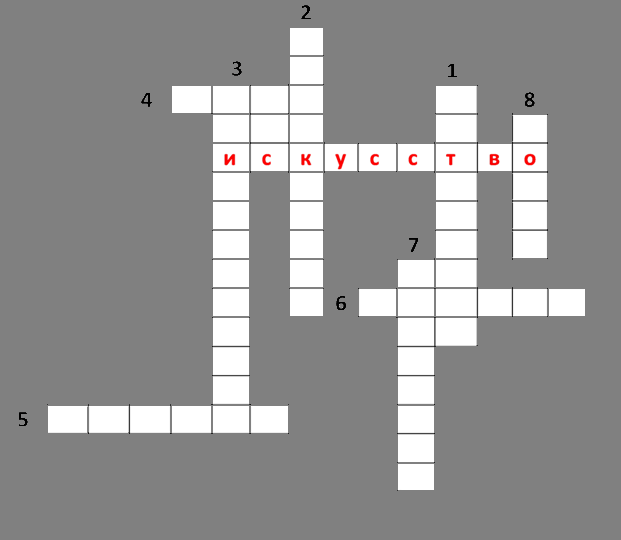 3. Актуализация знаний  Кросворд  1. Жанр искусства, предметом изображения которого являются фрукты, посуда,  драпировки. (Натюрморт)Изображение, намеренно подчеркивающее и комически преувеличивающее отрицательные черты отдельного человека. (Карикатура)Жанр искусства, в котором работал писатель Евгений Чарушин. (Анималистка) Вид художественных произведений, характеризующийся определенными темами. (Жанр)Жанр,  предметом изображения, которого являются поля, леса, парки, городские улицы. (Пейзаж)Вид пейзажа, изображающий море. (Марина) Художник, работавший в сказочно - мифологическом жанре. (Васнецов)Действие, которое может быть изображено на картинах, выполненных в батальном жанре. (Война)5. Работа с текстом учебника и документами в группах (кейс- метод)5. Работа с текстом учебника и документами в группах (кейс- метод)- Класс делится на 3 группы (по принципу игры «Землетрясение»). Каждая группа получает индивидуальное  задание.А что такое графика? Вид изобразительного искусства. Это искусство изображения предметов линиями, штрихами, без красок. Это и сами произведения данного искусства. Существует много видов графики. Например, гравюра. Что такое гравюра? Это рисунок или надпись на каком-либо твердом предмете. Гравюра на дереве называется- ксилография. Офорт-гравюра на металле. Карандашный рисунок, который может сделать каждый из вас, тоже является видом графики. Но сегодня вы познакомитесь с другим видом графики, который не требует специального оборудования - это граттаж.ГРАТТАЖ – от французского слова «греттер» означает скрести, царапать. ГРАТТАЖ – это выполнение рисунка путем процарапывания пером или другим острым инструментом на бумаге. картоне, загрунтованном яичным желтком, а потом гуашью. граттаж. И так приступаем к работе. Ожидаемый результат:1 группа:1. Прочитать  текст учебника стр.164-1672. Ответить на вопросы:Какой вид графики является самым распространённым?Какой материал используют для графических работ?Что такое "Граттаж"?2 группа:1. Прочитать предложенный текст. Ответить на вопросы:Борис Французов кто он?Дата и место рожденияЧто чаще всего в своих работах изображал Б.Французов?Почему?Знаете  ли  вы  что  такое  офорт?3 группа:Заполнить таблицу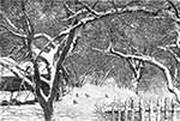 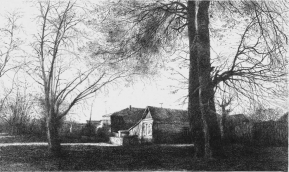 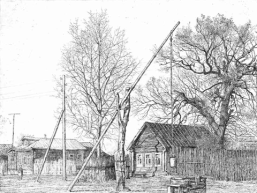 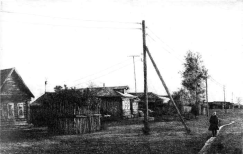 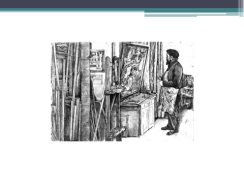 имеет представление о жанре пейзажа; рассуждает о личном  отношении художника к жанру пейзажа; умеет систематизировать полученные знания;делает выводы по изученному материалу.- Выступление организует в форме игры «Открытый микрофон» (говорит тот, у кого микрофон, не критикуя мнения других).Выступление учащихся сопровождается презентацией- Выступление 1-2 участников от группы.ЗАКРЕПЛЕНИЕ ИЗУЧЕННОГО МАТЕРИАЛА. 

ИЗМЕНЕНИЕ СЛОВЕСНОЙ КОНСТРУКЦИИВо время выступления учащихся дети составляют небольшой рассказ о художникПриложение №4Подвожу итог.  Борис  Французов говорил, что «офорт  требует  терпения,  но  и  зато  позволяет  графику  полнее  реализовать  свои  возможности  и  создать  более  глубокое  по  содержанию,  точное  по  исполнению  произведение».В  искусстве  офорта  Борис  Французов  достиг  того,  что  его  черно-белые  листы  казались  цветными.Мы сегодня в этом убедились.Даю задание выполнить  графический  пейзаж в технике "Граттаж "Физминутка. Упражнение «Зеркальное рисование».  Цель: развитие межполушарного взаимодействия,  произвольности и самоконтроля.  Необходимо рисовать в воздухе одновременно обеими руками  зеркально-симметричные буквы (ФИО художника) На столы постелите газеты,. Для выполнения работы нам потребуется особая аккуратность, точность, внимание.Самостоятельная работа. Творческая  работа   под  музыкуРефлексия Выставка работ ПОПС-Формула(при обсуждении )П-позиция(я считаю, что..)О – обоснование(потому,что..)П –пример (….)С- следовательно…(таким образом)Рефлексия Выставка работ ПОПС-Формула(при обсуждении )П-позиция(я считаю, что..)О – обоснование(потому,что..)П –пример (….)С- следовательно…(таким образом)Домашнее задание Синквейн тема пейзаж1 строчка- существительное2 строчка- два прилагательных3 строчка- три глагола4 строчка- предложение5 строчка- существительное-перифраз.Домашнее задание Синквейн тема пейзаж1 строчка- существительное2 строчка- два прилагательных3 строчка- три глагола4 строчка- предложение5 строчка- существительное-перифраз.